Arbeitsblatt: Computer, Laptop und Tablet – Begriffe LösungFinden Sie zu den jeweiligen Bildern die passenden Begriffe. Woraus bestehen die verschiedenen Geräte? Z. B. Der Standcomputer besteht unter anderem aus einem Tower (siehe blaue Blase). Ergänzen Sie die Blasen entsprechend und verwenden Sie dazu die Begriffe vom Infoblatt: Computer und Tablet.
Eine mögliche Lösung könnte so aussehen:
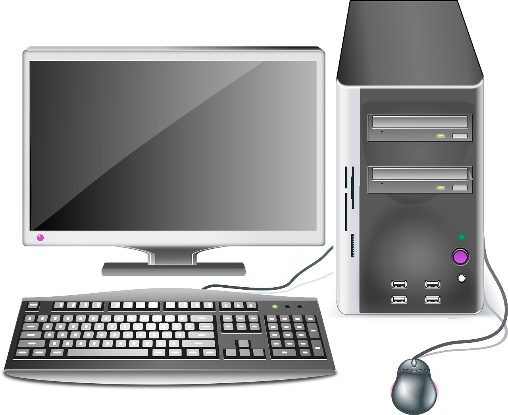 Tablet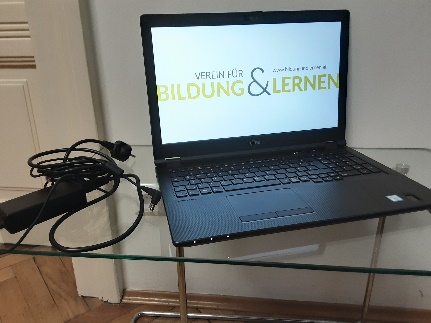 Smartphone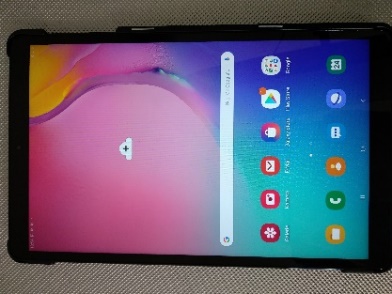 Standcomputer/ PC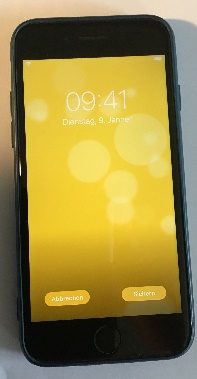 Laptop/ 
Notebook